П О С Т А Н О В Л Е Н И Еот 14.03.2024   № 204г. МайкопО внесении изменений в постановление Администрации муниципального образования «Город Майкоп» от 27.10.2022 № 975 «Об установлении мер социальной поддержки отдельным 
категориям граждан»В целях оказания социальной поддержки отдельным категориям граждан, п о с т а н о в л я ю:1. Внести в постановление Администрации муниципального образования «Город Майкоп» от 27.10.2022 № 975 «Об установлении мер социальной поддержки отдельным категориям граждан» следующие изменения:1.1. Абзац первый пункта 1 изложить в редакции: «1. Установить c 01.01.2024 по 31.12.2024 гражданам, убывшим на военную службу по мобилизации в Вооруженные Силы Российской Федерации, заключившим контракт о прохождении военной службы, либо контракт о добровольном содействии в выполнении задач, возложенных на Вооруженные Силы Российской Федерации, заключившим контракт с Министерством обороны Российской Федерации для прохождения военной службы в Майкопском артиллерийском дивизионе имени 
X. Андрухаева, формируемом войсковой частью № 13714, принимающим на момент обращения за получением мер социальной поддержки, предусмотренных настоящим постановлением, участие в специальной военной операции на территориях Украины, Донецкой Народной Республики, Луганской Народной Республики, Херсонской и Запорожской областей (далее соответственно – граждане, специальная военная операция) и (или) членам их семей, а также членам семей граждан, погибших при выполнении задач специальной военной операции, следующие меры социальной поддержки:». 1.2. Пункт 2 изложить в редакции: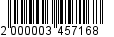 «2. Для получения мер социальной поддержки в 2024 году родитель (законный представитель) ребенка гражданина, указанного в пункте 1 настоящего постановления, предоставляет в муниципальную образовательную организацию муниципального образования «Город Майкоп»:1) заявление о предоставлении меры социальной поддержки с указанием вида социальной поддержки;2) документ, выданный военным комиссариатом или воинской частью по месту службы, подтверждающий факт того, что в 2024 году гражданин выполняет задачи специальной военной операции, либо его гибель при выполнении задач специальной военной операции.».2. Признать утратившим силу постановление Администрации муниципального образования «Город Майкоп» от 17.01.2024 № 17 «О внесении изменений в постановление Администрации муниципального образования «Город Майкоп» от 27.10.2022 № 975 «Об установлении мер социальной поддержки отдельным категориям граждан».3. Опубликовать настоящее постановление в газете «Майкопские новости».4. Постановление «О внесении изменений в постановление Администрации муниципального образования «Город Майкоп» 
от 27.10.2022 № 975 «Об установлении мер социальной поддержки отдельным категориям граждан» вступает в силу со дня его официального опубликования и распространяется на правоотношения, возникшие с 01.01.2024.Глава муниципального образования «Город Майкоп»                                                                      Г.А. МитрофановАдминистрация муниципального 
образования «Город Майкоп»Республики Адыгея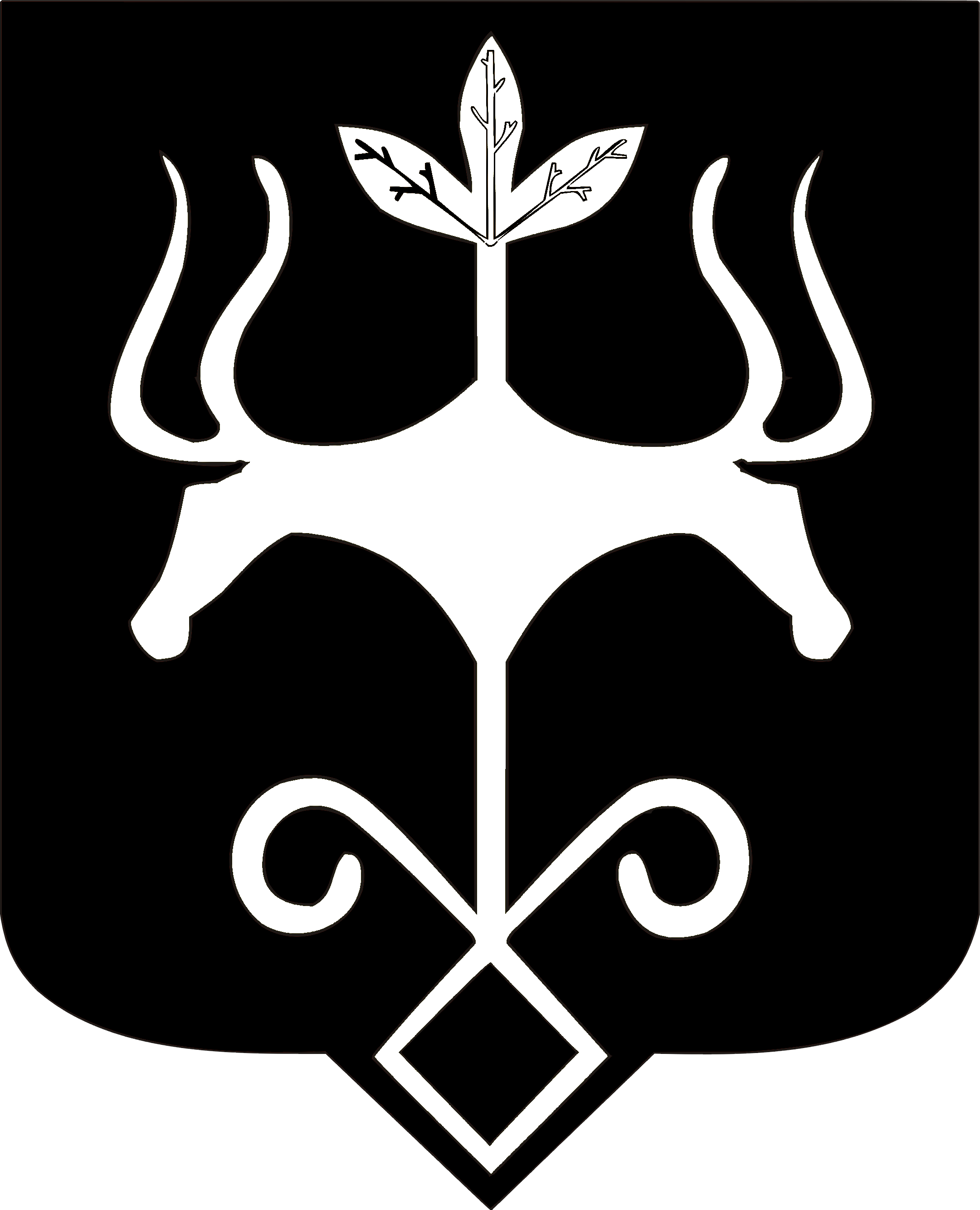 Адыгэ Республикэммуниципальнэ образованиеу
«Къалэу Мыекъуапэ» и Администрацие